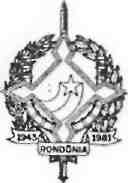 -rGOVERNO DO ESTADO DE RONDÔNIAGOVERNADORIADECRETO N.4033,DE      15DE  DEZEMBRO       DE 1988.ABRE CREDITO ADICIONAL SU PLEMENTAR NO ORÇAMENTO VIGENTE.O GOVERNADOR DO ESTADO DE RONDÔNIA, no uso de suas atribuições legais e com fundamento no § l9, Artigo 42 da Lei n2 170 de dezembro de 1987.DECRETA:ART. 12 - Fica aberto um Credito Adicional Suplementar no valor Cz$ 96.000.000,00 (Noventa e seis milhões de cruza dos) a seguinte Unidade Orçamentária: SECRETARIA DE ESTADO DA FA ZENDA, observando as Classificações Institucionais, Econômicas e Funcional Programática a seguir:SUPLEMENTA:- SECRETARIA DE ESTADO DA FAZENDA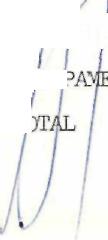 - SECRETARIA DE ESTADO DA FAZENDA 3132.00- OtffapS SERVIÇOS E ENCARGOSEOU  ' MTOS E MATERIAL PERMANENTET(96.000.000,00 96.000.000,00 36.000.000,00 40.000.000,00 76.000.000,00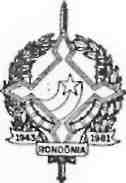 GOVERNO DO ESTADO DE RONDÔNIA	GOVERNADORIA	>PROJETO/ATIVIDADE      CORRENTE      CAPITAL        TOTAL 14.01.03.07.0212.011 -ATIVIDADE DA SECRETARIADE ESTADO DA FAZENDA - 36.000.000,00 40.000.000,00 76.000.000,00
TOTAL	76.000.000,003120.00 - MATERIAL DE CONSUMO	10.000.000,004120.00 - EQUIPAMENTOS E MATERIAL PERMANENTE	10.000.000,00TOTAL	20.000.000,00PROJETO/ATIVIDADE     CORRENTE      CAPITAL        TOTAL 14.01.03.08.0302.201-MA NUTENÇÃO DO DEPARTAMENTO DE ADMINISTRAÇÃO TRIBUTARIA	10.000.000,00 10.000.000,00 20.000.000,00TOTAL	20.000.000,00Art. 22-0 valor do presente crédito será coberto com recursos que trata o inciso II do § l9, Artigo 43 da Lei n^ 4320, de 17 de março de 1964.1000.00.00 1300.00.00 1390.00.00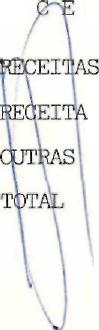 R EI T A:CORRENTES PATRIMONIAL RECEITAS PATRIMONIAIS96.000.000,00 96.000.000,00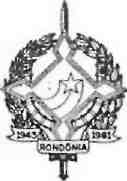 GOVERNO DO ESTADO DE RONDÔNIAGOVERNADORIAArt. 3- - Ficam alteradas as Programações das Quotas Trimestrais no Orçamento Vigente da Unidade Orçamentária estabeleci da pelo Decreto n. 3569 de 23 de dezembro de 1987.SECRETARIA DE ESTADO DA FAZENDAI TRIMESTREII TRIMESTREIII TRIMESTREIV TRIMESTRETOTAL156.117.118,77293.551.759,41875.164.219,071.514.237.979,752.839.071.077,00Art. 49 - Este Decreto entra em vigor na data de sua publicação.Palácio do Governo do Estado de Rondônia, em. .1.5... de dezembro de 1988, 100^ da República.JERONIMO GARCIA DE SANTANA GOVERNADORSILVIO RODRIGUES PERSIVO CUNHA SECRETÁRIO DE ESTADO ADJUNTO DO PLANEJAMENTO E COORDENAÇÃO GERAL